Сосновый бор, Костромская обл.«Чудо - Масленица 2018!»Вас на Масленицу ждём, 
Встретим масленым блином, 
Сыром, мёдом, калачом,
Да с капустой пирогом!
Всех «Сосновый бор» вас ждёт, 
Приглашаем в хоровод.
Петь, играть и веселиться!
С Масленицей проститься!10.00 Встреча гостей. Веселись, народ: В гости Масленка идет С пирогами и блинами, Весну под руку ведет! Будем петь, гулять, Весну-матушку встречать! На санях кататься, Блинками баловаться! Гости дорогие, жданные, званые и желанные! На Масленицу всех привечаем, душевно встречаем! Приходите все без стеснения, предъявите хорошее настроение! Масленица открывается, праздничное веселье начинается!11.00 Праздничные Масленичные гулянья.С Масленицей ласковой поздравляем Вас, Пирогам повластвовать наступает час.Без блинов не сладятся проводы зимы. К песне, к шутке, к радости приглашаем мы!Развесёло – удалая, заводная, озорная, программа с богатырскими конкурсами, шутками да прибаутками, хороводами и песнями, молодецкими состязаниями для больших и малых, но очень удалых, и, конечно же, выпекание ажурных, вкусных, с пылу с жару – блинов. 
В программе праздника: самая выигрышная лотерея с приятными призами и сюрпризами, состязания по перетягиванию каната,борьба на подушках, хождение на ходулях, ледяной с столб подарками, бег в мешках и. Для Вас праздничная торговля* (ароматный чай, домашняя выпечка, «шашлычок под коньячок», русская водочка,горячий глинтвейн).13.00-15.00 Обед «Хлебосольная Масленица».«С последним Масленичным днём, С прощёным воскресением!» Сжигание Масленицы,большой масленичный костёр. Продолжаем веселиться и танцевать у праздничного костра..Отъезд. Возьмите частичку нашего тепла с собой! До новых встреч!Стоимость:     1 750 руб./чел.- взрослый, 1700 руб./чел.- детскийВ стоимость включено:транспортное обслуживание: проезд Иваново-Сосновый Бор-Иваново и страховка в дорогеуслуги сопровождающегопрограмма тураобед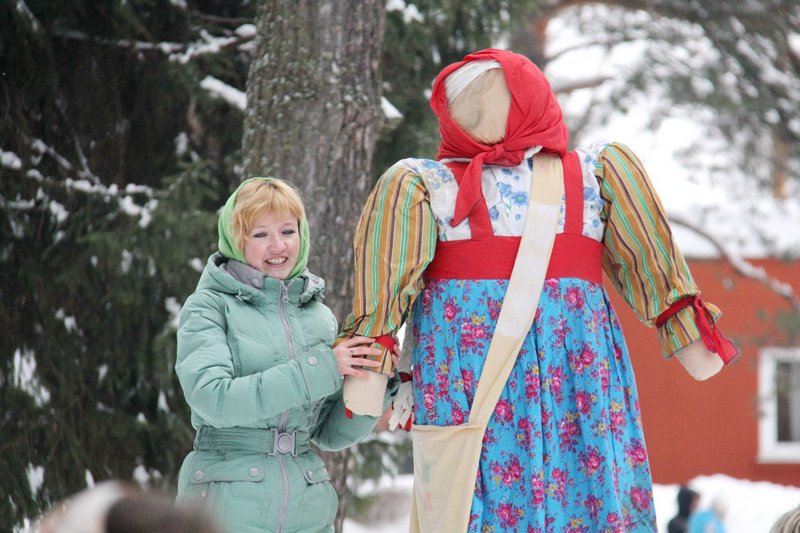 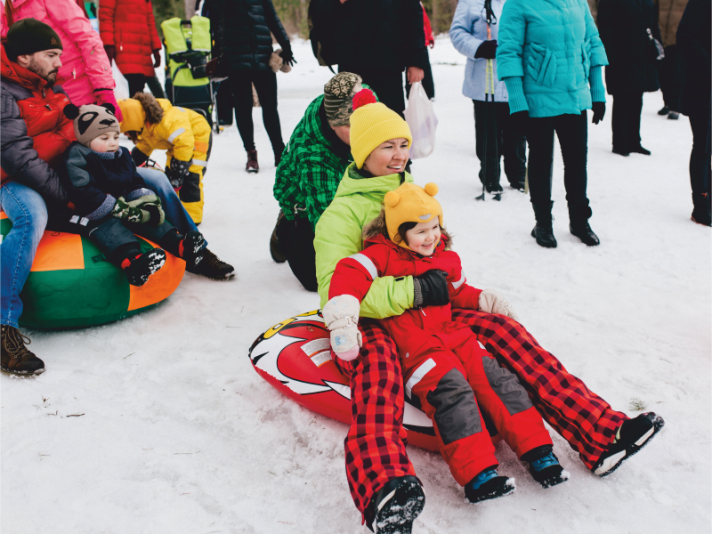 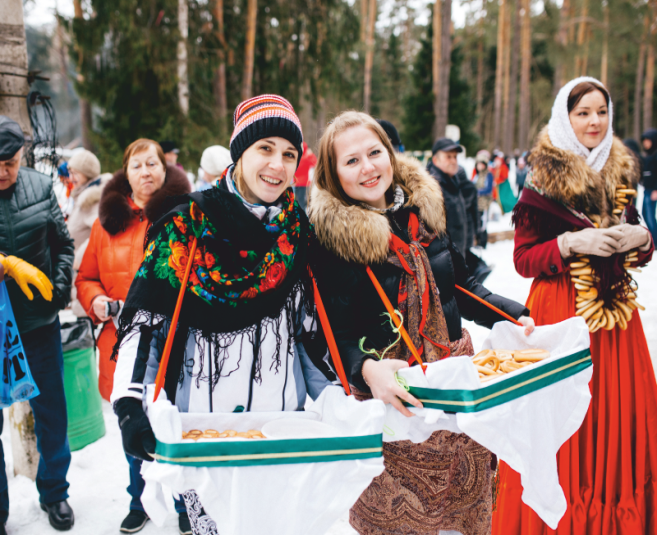 